Муниципальное бюджетное общеобразовательное учреждение  Овстугская ордена «Знак Почета» средняя общеобразовательная школа имени Ф.И.Тютчева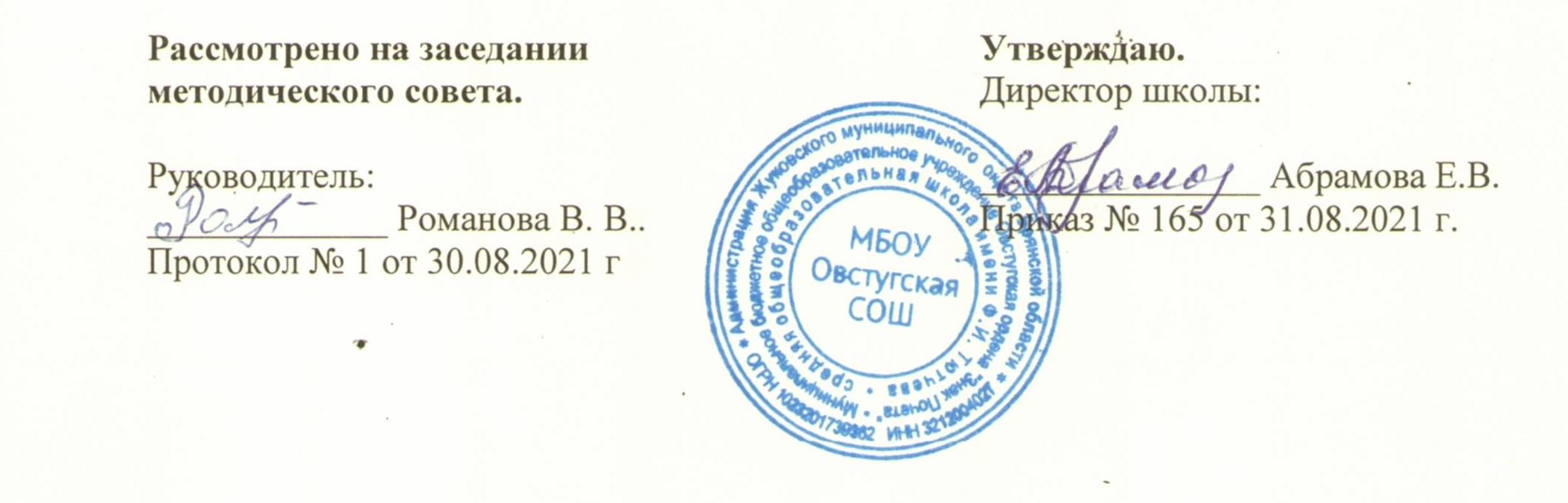 Рабочая программапо учебному предмету «ГЕОГРАФИЯ»для обучающихся 6 классаПрограмма разработанаСемичевой Людмилой Викторовной,учителем географии, первой квалификационной категориис. Овстуг, 2021 г.ПОЯСНИТЕЛЬНАЯ ЗАПИСКАРабочая программа учебного предмета «География» для обучающихся 6 класса (далее Программа) разработана с учетом следующих нормативно-правовых документов:Закон Российской Федерации «Об образовании в Российской Федерации» от 29 декабря 2012 года №273-ФЗ (с изменениями и дополнениями);ФГОС ООО (утв. Приказом Минобрнауки №1897 от 17.12.2010 года «Об утверждении федерального государственного образовательного стандарта общего образования» (с изменениями и дополнениями);Приказ Минобрнауки от 30.08.2013 года № 1015 «Об утверждении Порядка организации и осуществления образовательной деятельности по основным общеобразовательным программам – образовательным программам начального общего, основного общего и среднего общего образования»;Приказ Министерства просвещения РФ от 20.05.2020 № 254 «О федеральном перечне учебников, рекомендуемых к использованию при реализации имеющих государственную аккредитацию образовательных программ начального общего, основного общего, среднего общего образования»; приказ  Министерства просвещения РФ от 23.12.2020 г. № 766 «О внесении изменений в федеральный перечень учебников, рекомендованных к использованию при реализации имеющих государственную аккредитацию образовательных программ начального общего, основного общего, среднего общего образования»; Письмо Минобрнауки России от 01.04.2005 № 03-417 «О перечне учебного и компьютерного оборудования для оснащения образовательных учреждений»;ООП ООО (принята решением педсовета от 27.08.2020 г., протокол №1, утв. приказом по МБОУ Овстугской СОШ № 167 от 01.09.2020 г.);Учебный план МБОУ Овстугской СОШ на 2021 – 2022 учебный год;Календарный учебный график МБОУ Овстугской СОШ на 2021 –2022 учебный год;Положение о рабочей программе учебных предметов, курсов, в том числе внеурочной деятельности МБОУ Овстугской СОШ, утв. Приказом по МБОУ Овстугской СОШ № 62/1 от 01.06.2016 г.Программа разработана на основе авторской программы по географии основного общего образования 5- 9 классы (авторы А. И. Алексеев, О.А. Климанова, В.В.Климанов, В.А.Низовцев). Программа опубликована на сайте www. drofa.ru. и в сборнике «Рабочие программы. География. 5-9 классы: учебно-методическое пособие / сост. С. В. Курчина.-М.: Дрофа, 2015.На изучение учебного предмета«География» в 5 классе отводится 1 час в неделю (35 часов за учебный год).Программа соответствует учебнику: География. Землеведение: 5-6 классы: учебник / О.А. Климанова, В.В.Климанов, Э.В.Ким и др.; под ред. О.А.Климановой – 11-е изд., стереотип. - М.: Дрофа, 2020.Срок реализации рабочей программы – 1 учебный год.Изучение учебного предмета «География» в 6 классе направлено на достижение следующих целей:- формирование знаний законов и закономерностей пространственно-временной организации географической оболочки и ее объектов разного масштаба (от материков до мелких ПТК), географических основ охраны природы и рационального природопользования;- формирование комплексного мышления и целостного восприятия территории, знаний и понимания географических закономерностей, понимания насущных проблем взаимодействия человека и природной среды; подготовка учащихся к решению многих проблем: политических, экономических, социальных, экологических;- знакомство с основными факторами, принципами и направлениями формирования новой территориальной структуры российского общества, с путями перехода России к устойчивому развитию;- развитие ассоциативного мышления путем формирования географического образа мира, его крупных частей (материков и стран), своей страны и «малой родины».При изучении данного курса решаются следующие задачи:-формирование географической картины мира и общей культуры;- формирование географического (пространственно-временного) мышления, географического видения глобальных и локальных проблем, деятельно-ценностного отношения к окружающей среде;- осознание единства природы, хозяйства и населения — идеологии выживания человечества в единой социоприродной среде, решения проблем экологической безопасности и устойчивого развития природы и общества;- воспитание любви к своему краю, своей стране, уважения к другим народам и культурам.Промежуточная аттестация обучающихся 5 класса по географии осуществляется на основании Положения о формах, периодичности и порядке текущего контроля успеваемости, промежуточной и итоговой аттестации обучающихся МБОУ Овстугской СОШ, утвержденного приказом директора  № 8 от 11.01.2021г.Формами промежуточной аттестации и текущего контроля являются: практическая работа, проектная работа, контрольная работа, контрольная работа с элементами тестирования, тестовая работа, самостоятельная работа, работа у доски, письменные отчёты о наблюдениях; письменные ответы на вопросы теста; сообщение, устный опрос.По сравнению с авторской программой в Программу внесены следующие изменения: 3 часа резервного времени использованы на уроки – практикумы в разделе 6 «Природа Земли»; 1 час резервного времени оставлен для корректировки рабочей программы в течение года по причинам, не зависящих от учителя. Планируемые результаты изучения учебного предметаПредметные результаты изучения курса «География» в 6 классе: Обучающийся научится:- объяснять значение понятий: «Солнечная система», «планета», «глобус», «градусная сеть», «параллели», «экватор», «тропики», «полярные круги», «меридианы»;- приводить примеры географических следствий движения Земли;- определять (измерять) направления, расстояния по глобусу;- называть (показывать) элементы градусной сети, географические полюса, объяснять их особенности.- объяснять значение понятий: «путь из варяг в греки», «Великий шелковый путь», «Старый Свет», «Новый Свет», «поморы»;- находить и называть сходство и различия в изображении элементов градусной сети на глобусе и карте;- читать план местности и карту;- производить простейшую съемку местности;- работать с компасом, картой;- классифицировать карты по назначению, масштабу и охвату территории;- ориентироваться на местности при помощи компаса, карты и местных предметов;- называть основные способы изучения Земли в прошлом и в настоящее время и наиболее выдающиеся результаты географических открытий и путешествий;- показывать по карте маршруты путешествий разного времени и периодов;- приводить примеры собственных путешествий, иллюстрировать их.- объяснять значение понятий: «литосфера», «горные породы», «полезные ископаемые», «рельеф», «горы», «равнины», «мировой круговорот», «океан», «море», «заливы»,«проливы», «гидросфера», «речная система» (и ее части), «озера», «болота», «подземные воды», «ледники», «атмосфера», «атмосферный воздух», «погода», «воздушная масса», «метеорология», «синоптическая карта», «биосфера», «биологический круговорот»;- называть и показывать по карте основные географические объекты;- обозначать на контурной карте географические объекты;- называть методы изучения земных недр и Мирового океана;- приводить примеры основных форм рельефа суши и дна океана;- объяснять особенности строения рельефа суши и дна Мирового океана;- измерять (определять) температуру воздуха, атмосферное давление, направление ветра, облачность, амплитуду температур, среднюю температуру воздуха за сутки, месяц с использованием различных источников информации;- описывать погоду своей местности;- вести простейшие наблюдения элементов погоды;- вести полевой дневник.Обучающийся получит возможность научиться:-ориентироваться на местности при помощи топографических карт и современных навигационных приборов;-читать космические снимки и аэрофотоснимки, планы местности и географические карты;-строить простые планы местности;-создавать простейшие географические карты различного содержания;-моделировать географические объекты и явления при помощи компьютерных программ.-использовать знания о географических явлениях в повседневной жизни для сохранения здоровья и соблюдения норм экологического поведения в быту и окружающей среде;-приводить примеры, показывающие роль географической науки в решении социально-экономических и геоэкологических проблем человечества; примеры практического использования географических знаний в различных областях деятельности;-воспринимать и критически оценивать информацию географического содержания в научно-популярной литературе и средствах массовой информации;-создавать письменные тексты и устные сообщения о географических явлениях на основе нескольких источников информации, сопровождать выступление презентацией умениями и знаниями по теме. Метапредметные результаты обученияПознавательные УУД:Обучающийся научится:составлять описания объектов; составлять простой план; работать с текстом и нетекстовыми компонентами;.выявлять причинно-следственные связи;Обучающийся получит возможность научиться:высказывать суждения, подтверждая их фактами;искать и отбирать информацию в учебных и справочных пособиях, словарях;Регулятивные УУД:Обучающийся научится:ставить учебную задачу под руководством учителя;планировать свою деятельность под руководством учителя; работать в соответствии с поставленной учебной задачей; работать в соответствии с предложенным планом;Обучающийся получит возможность научиться:выделять главное, существенные признаки понятий; участвовать в совместной деятельности;Коммуникативные УУД:Обучающийся научится:- оценивать работу одноклассников- добывать недостающую информацию с помощью вопросов. Обучающийся получит возможность научится:- самостоятельно организовывать учебное взаимодействие;Формирование ИКТ –компетентностиОбучающийся научится:--подключать устройства ИКТ к электрическим и информационным сетям, использовать аккумуляторы;-соединять устройства ИКТ (блоки компьютера, устройства сетей, принтер, проектор, сканер, измерительные устройства и т. д.) с использованием проводных и беспроводных технологий;-правильно включать и выключать устройства ИКТ, входить в операционную систему и завершать работу с ней, выполнять базовые действия с экранными объектами (перемещение курсора, выделение, прямое перемещение, запоминание и вырезание);- осуществлять информационное подключение к локальной сети и глобальной сети Интернет;- выводить информацию на бумагу, правильно обращаться с расходными материалами;- соблюдать требования техники безопасности, гигиены, эргономики и ресурсосбережения при работе с устройствами ИКТ, в частности учитывающие специфику работы с различными экранами.   Личностные   результаты.У обучающегося будет сформировано:- овладение на уровне общего образования законченной системой географических знаний и умений, навыками их применения в различных жизненных ситуациях;- осознание ценности географических знаний, как важнейшего компонента научной картины мира: - осознание себя как члена общества на глобальном, региональном и локальном уровнях (житель планеты Земля, житель конкретного региона);Обучающийся получит возможность для формирования:- осознание значимости и общности глобальных проблем человечества;- эмоционально-ценностное отношение к окружающей среде, необходимости её сохранения и рационального использования;- патриотизм, любовь к своей местности, своему региону, своей стране;- уважение к истории, культуре, национальным особенностям, толерантность.Содержание учебного предметаГЕОГРАФИЯ, 6 класс РАЗДЕЛ IV. ЗЕМЛЯ ВО ВСЕЛЕННОЙ (3 ч)Вращение Земли и его следствия. Когда начинается лето? Что такое тропики и полярные круги? Географические координаты. Для чего нужны географические координаты? Что такое географическая широта и географическая долгота?Урок-практикум.  Определение географических координат точки по картам и глобусу.     РАЗДЕЛ V. ПУТЕШЕСТВИЯ И ИХ ГЕОГРАФИЧЕСКОЕ ОТРАЖЕНИЕ (5 ч)План местности. Умеете ли вы путешествовать? Как сделать ваши путевые впечатления интересными и полезными для всех остальных? Как можно изобразить земную поверхность? По каким правилам строится план местности? Как на планах может обозначаться масштаб? Как на планах обозначаются окружающие нас объекты?Ориентирование по плану и на местности. Как пользоваться компасом? Как определить по плану свое местонахождение? Как читать план местности?Урок-практикум. «Составление плана местности.Многообразие карт. Какими бывают карты? Какие части земного шара могут быть показаны на карте? Какие различаются карты по масштабу?                      Урок-практикум. Работа с картой.             РАЗДЕЛ VI. ПРИРОДА ЗЕМЛИ (20 ч)ТЕМА 10. ПЛАНЕТА ВОДЫ (3 ч)Единство гидросферы. Части Мирового океана. Нанесение на контурную карту объектов гидросферы.Свойства вод Мирового океана. Почему вода в Мировом океане соленая? Какова температура океанской воды?Движение вод в Мировом океане. Как в Мировом океане образуются волны? Чем отличаются течения от окружающих вод? Как узнали о существовании океанических течений? Как океанические течения влияют на природу приморских районов материков?ТЕМА 11. ВНУТРЕННЕЕ СТРОЕНИЕ ЗЕМЛИ (3 ч)Движение литосферных плит. Какие силы управляют перемещением материков?Землетрясения: причины и последствия. Что происходит во время землетрясения? Какой силы может быть землетрясение? Можно ли предсказать землетрясение?Вулканы. Что такое вулкан? Что происходит в результате извержения вулкана?  Может ли человек использовать вулканы? Что такое гейзеры?ТЕМА 12. РЕЛЬЕФ СУШИ (4 ч)Изображение рельефа на планах местности и географических картах. Что такое относительная и абсолютная высота? Как изображают рельеф на плане местности? Как пользоваться шкалой высот и глубин? Что такое профиль местности?Горы. Как устроены горные области? Какие бывают горы? Как горы рождаются и развиваются? Как возникают пещеры? Какие стихийные процессы происходят в горах?Равнины. Как различаются равнины по высоте? Как рождаются равнины? Как текущая вода изменяет облик равнин? Какие формы рельефа создает на равнинах ветер?Урок-практикум. Определение по карте географического положения и высоты гор и равнин.ТЕМА 13. АТМОСФЕРА И КЛИМАТЫ ЗЕМЛИ (6 ч)Состав и строение атмосферы. Температура воздуха. Почему температура воздуха с высотой понижается? Как температура воздуха меняется в течение суток? Как в России температура воздуха меняется в течение года? Везде ли на земном шаре бывают зима и лето?Атмосферное давление. Ветер. Какое бывает атмосферное давление? Что такое ветер?Облака и атмосферные осадки. Откуда берется дождь? Какие бывают атмосферные осадки?Погода и климат. Чем погода отличается от климата? Как распределены по земному шару пояса атмосферного давления? Как перемещаются воздушные массы в атмосфере Земли? Сколько на Земле климатических поясов? Какие еще причины влияют на климат? Как на климат влияет распределение суши и моря?Урок-практикум. Работа с климатическими картами.Урок-практикум. Наблюдения за погодой.ТЕМА 14. ГИДРОСФЕРА — КРОВЕНОСНАЯ СИСТЕМА ЗЕМЛИ (4 ч)Реки в природе и на географических картах. Откуда в реку поступает вода? Когда воды в реке больше всего? Как меняется река от истока к устью? Как влияют на характер течения реки горные породы, слагающие ее русло? Что происходит, когда река встречается с морем?Озера. Какие бывают озера? Что такое сточное озеро?Подземные воды. Болота. Ледники. Как добыть воду из-под земли? Как связаны подземные воды и болота? Чем различаются горные и покровные ледники? Как на ледники влияют изменения климата?Урок-практикум. Определение по картам географического положения одной из крупнейших рек Земли. Нанесение на контурную карту объектов гидросферы (рек и озер)».РАЗДЕЛ VII. ГЕОГРАФИЧЕСКАЯ ОБОЛОЧКА - СРЕДА ЖИЗНИ (6 ч)ТЕМА 15. ЖИВАЯ ПЛАНЕТА (2 ч)Закономерности распространения живых организмов на Земле. От чего зависит растительность? Какие типы растительного покрова есть на земном шаре? От каких условий зависит распространение животных?Почва как особое природное тело. Чем отличается почва от горной породы? Какие бывают почвы? Почему человек должен охранять почву?ТЕМА 16. ГЕОГРАФИЧЕСКАЯ ОБОЛОЧКА И ЕЕ ЗАКОНОМЕРНОСТИ (3 ч)Понятие о географической оболочке. Как связаны между собой оболочки Земли? Что такое географическая оболочка? Какие свойства имеет географическая оболочка?Природные комплексы как части географической оболочки. Из чего состоит географическая оболочка? Какие природные комплексы размещены на равнинах Земли? Что влияет на размещение природных комплексов в горах?Природные зоны Земли. Чем различаются природные зоны? Какие природные зоны существуют в жарких и влажных районах Земли? Какие природные зоны есть в жарких и сухих районах Земли? Где растет самый лучший виноград? Какие природные зоны есть в умеренных широтах? Какие природные зоны есть в полярных районах нашей планеты?ТЕМА 17. ПРИРОДА И ЧЕЛОВЕК (1 ч)Стихийные бедствия и человек. Какие бывают стихийные бедствия? Когда стихийные бедствия особенно опасны? Как человек защищается от стихийных бедствий?ТЕМАТИЧЕСКОЕ ПЛАНИРОВАНИЕГЕОГРАФИЯ, 6 классЛист регистрации изменений к рабочей программепо географии для обучающихся 6 класса 2021-2022 уч.г.учителя Семичевой Л.В.№урокаТема урокаКол-во часовКол-во часовРаздел IV. Земля во Вселенной33Вращение Земли и его следствия11Географические координаты11Урок-практикум.  Определение географических координат точки по картам и глобусу 11Раздел V. Путешествия и их географическое отражение55План местности11Ориентирование по плану и на местности11Урок-практикум. Составление плана местности                     11Многообразие карт11Урок-практикум. Работа с картой11Раздел VI. Природа Земли 2020Тема 10. Планета воды33Единство гидросферы. Части Мирового океана. Нанесение на контурную карту объектов гидросферы11Свойства вод Мирового океана11Движение вод в Мировом океане11Тема 11. Внутреннее строение Земли33Движение литосферных плит11Землетрясения: причины и последствия11Вулканы11Тема 12. Рельеф суши44Изображение рельефа на планах местности и географических картах11Горы11Равнины11Урок-практикум. Определение по карте географического положения и высоты гор и равнин11Тема 13. Атмосфера и климаты Земли 66Состав и строение атмосферы. Температура воздуха1Атмосферное давление11Облака и атмосферные осадки11Погода и климат11Урок-практикум. Работа с климатическими картами11Урок-практикум. Наблюдения за погодой11Тема 14. Гидросфера — кровеносная система Земли 44Реки в природе и на географических картах11Озера11Подземные воды. Болота. Ледники11Урок-практикум. Определение по картам географического положения одной из крупнейших рек Земли. Нанесение на контурную карту объектов гидросферы (рек и озер)11Раздел VII. Географическая оболочка - среда жизни 66Тема 15. Живая планета22Закономерности распространения живых организмов на Земле11Почва как особое природное тело11Тема 16. Географическая оболочка и ее закономерности33Понятие о географической оболочке11Природные комплексы как части географической оболочкиПриродные зоны Земли11Тема 17. Природа и человек (1 ч)11Стихийные бедствия и человек11Резерв11№п/пДата измененияСуть измененияПричинаизменения Корректирующие действия